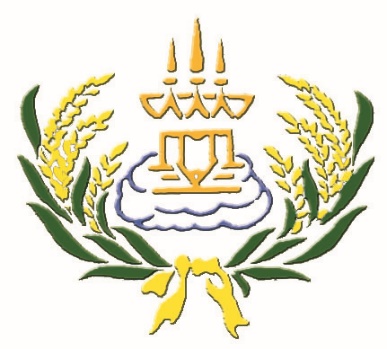 ชั้นมัธยมศึกษาปีที่.............. ภาคเรียนที่..........  ปีการศึกษา............โรงเรียนลาดยาววิทยาคม  อำเภอลาดยาว  จังหวัดนครสวรรค์ชั้นมัธยมศึกษาปีที่.............. ภาคเรียนที่..........  ปีการศึกษา............โรงเรียนลาดยาววิทยาคม  อำเภอลาดยาว  จังหวัดนครสวรรค์ชั้นปีที่............ชั้นมัธยมศึกษาปีที่.......... ภาคเรียนที่.......ปีการศึกษา............โรงเรียนลาดยาววิทยาคม  อำเภอลาดยาว  จังหวัดนครสวรรค์ชั้นมัธยมศึกษาปีที่.............. ภาคเรียนที่..........  ปีการศึกษา............โรงเรียนลาดยาววิทยาคม  อำเภอลาดยาว  จังหวัดนครสวรรค์นักเรียนทั้งหมดจำนวนนักเรียนจำนวนนักเรียนหมายเหตุนักเรียนทั้งหมดผ่านไม่ผ่านหมายเหตุนักเรียนทั้งหมดจำนวนนักเรียนจำนวนนักเรียนหมายเหตุนักเรียนทั้งหมดผ่านไม่ผ่านหมายเหตุนักเรียนทั้งหมดจำนวนนักเรียนจำนวนนักเรียนหมายเหตุนักเรียนทั้งหมดผ่านไม่ผ่านหมายเหตุนักเรียนทั้งหมดจำนวนนักเรียนจำนวนนักเรียนหมายเหตุนักเรียนทั้งหมดผ่านไม่ผ่านหมายเหตุ